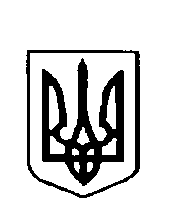 УКРАЇНАВАРКОВИЦЬКА сільська рада ДУБЕНСЬКОГО району РІВНЕНСЬКОЇ областіВОСЬМЕ скликання( п’ятнадцята  сесія) рішенняПро  надання  дозволу гр.Омелянюку І.М. на  виготовлення   технічної  документації  із  землеустрою,щодо встановлення(відновлення)  меж земельної  ділянки  в натурі (на місцевості)для будівництва і  обслуговування   житлового  будинку,господарських  будівель та споруд (присадибна ділянка)         Розглянувши заяву  громадянина Омелянюка Івана Миколайовича про надання  дозволу на виготовлення технічної документації із землеустрою щодо встановлення (відновлення)  меж земельної  ділянки  в  натурі ( на  місцевості)   для  будівництва  і обслуговування  житлового   будинку, господарських  будівель та споруд (присадибна ділянка) в с.Крилів вул. Весняна,7  керуючись  статями12, 118,121 Земельного  Кодексу  України, п.34 ст.26 Закону  України  «Про  місцеве  самоврядування в Україні»,  сільська  рада  ВИРІШИЛА:1.Надати громадянину Омелянюку Івану Миколайовичу дозвіл на  виготовлення   технічної документації  із  землеустрою щодо  встановлення (відновлення) меж  земельної  ділянки  в  натурі (на  місцевості) площею 0,25га  для  будівництва  і  обслуговування  житлового  будинку, господарських  будівель  і  споруд  (присадибна ділянка) в с. Крилів вул. Весняна, 7 Дубенського  району Рівненської  області.2.Громадянину Омелянюку  Івану Миколайовичу звернутись  в проектну землевпорядну  організацію для виготовлення технічної документації із землеустрою ьщодо встановлення (відновлення) меж земельної ділянки в натурі (на  місцевості)  для  будівництва  і  обслуговування  житлового  будинку, господарських  будівель  та  споруд (присадибна ділянка).3.Контроль  за  виконання  даного  рішення  покласти  на   землевпорядника  сільської  ради.            Сільський   голова                                             Юрій  ПАРФЕНЮК  24 грудня   2021 року№  660   